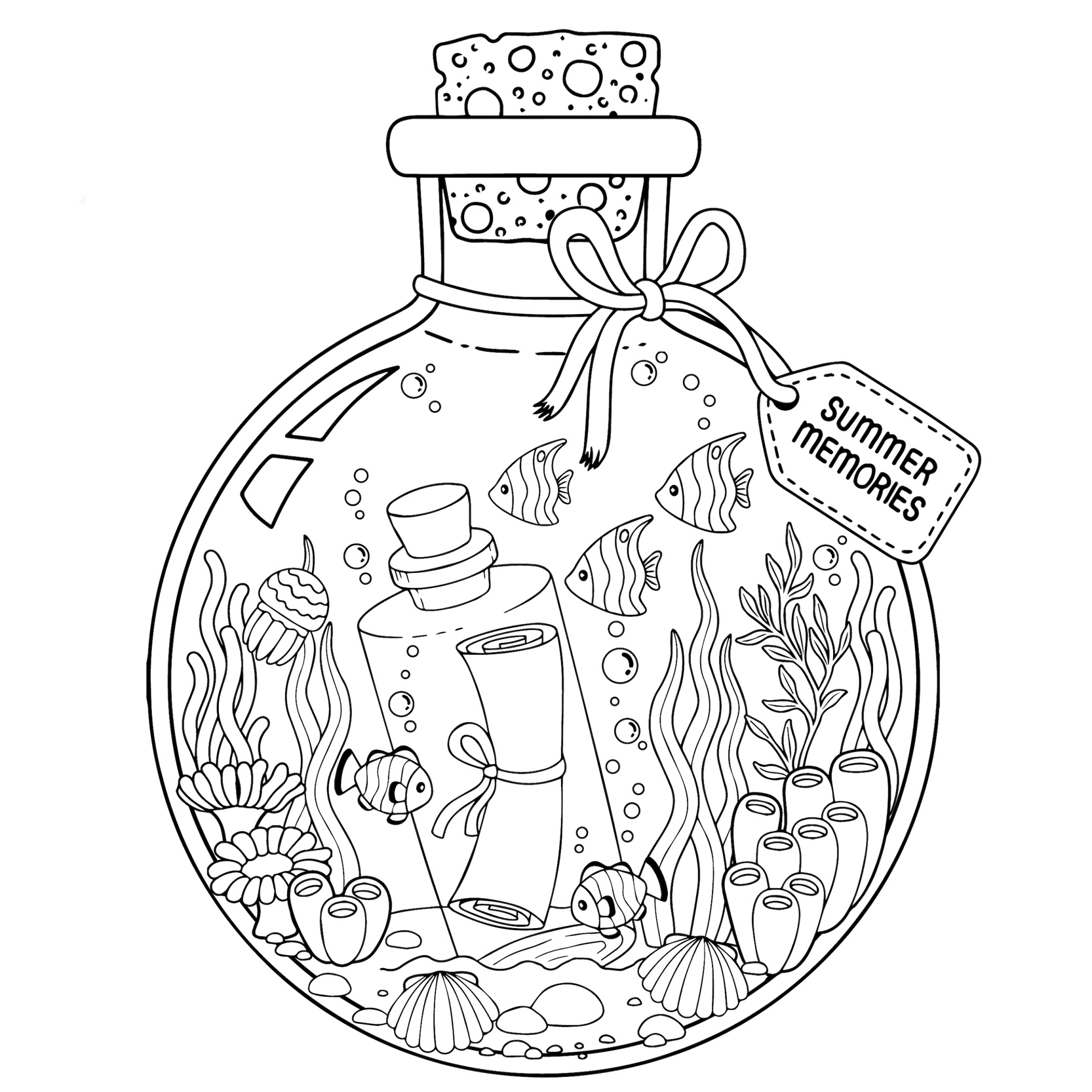 Enjoy this fun coloring page inspired by my books set on the coast.SAND DOLLAR COVE also airing on Hallmark ChannelTHE SHELL COLLECTOR also streaming on Fox NationCOLOR TODAY A BEAUTIFUL BEACH READ DAY!